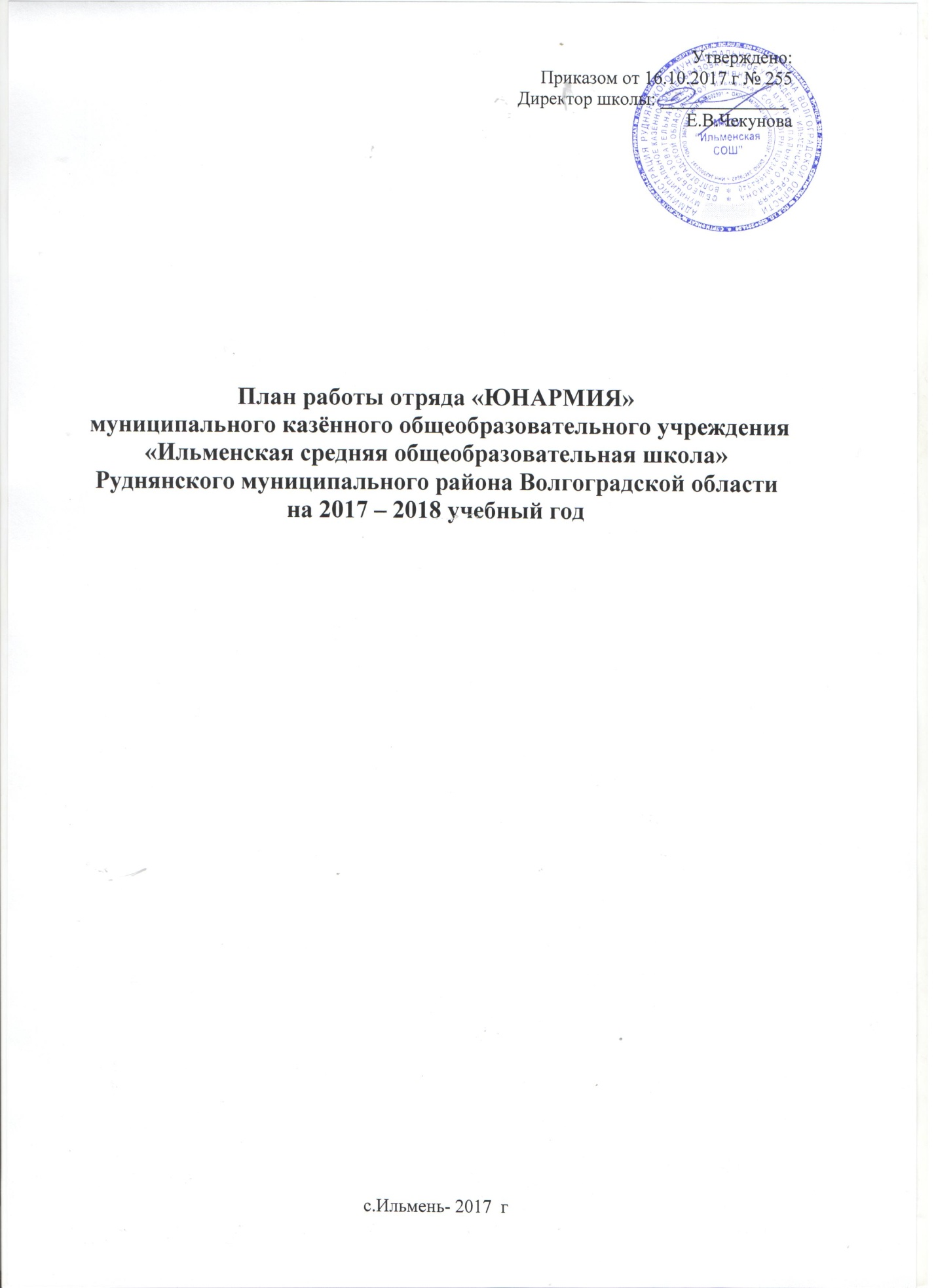 Цель: развитие у молодежи гражданственности, патриотизма как важнейших духовно-нравственных и социальных ценностей, формирование у неё профессионально значимых качеств, умений и готовности к их активному проявлению в различных сферах жизни общества, особенно в процессе военной и других, связанных с ней, видов государственной службы, верности конституционному и воинскому  долгу в условиях мирного и военного времени, высокой ответственности и дисциплинированности.Задачи:1. Воспитание долга перед Родиной, отстаивание её чести и достоинства, свободы и независимости, защита Отечества.2. Допризывная подготовка молодежи к дальнейшему прохождению воинской службы в рядах Российской армии.3. Повышение престижа военной службы.4. Пропаганда здорового образа жизни, популяризация прикладных видов  спорта.Направления работы:Духовно-нравственное – осознание личностью высших ценностей, идеалов и ориентиров, социально-значимых процессов и явлений реальной жизни, способность руководствоваться ими в практической деятельности и поведении. Оно включает: развитие высокой культура и образованности. Осознание идеи, во имя которой проявляется готовность к достойному служению Отечеству, формирование высоконравственных норм поведения, качеств воинской чести, ответственности и коллективизма.Историческое – познание наших корней, осознание неповторимости Отечества, его судьбы, неразрывности с ней, гордости за сопричастность к деяниям предков и современников. Оно включает: изучение военной истории Отечества, малой родины, героического прошлого различных поколений, боровшихся за независимость и самостоятельность страны.Политико-правовое – формирование глубокого понимания конституционного и воинского долга, осознание положений Военной присяги, воинских уставов, требований командиров, начальников, старших должностных лиц.Патриотическое – воспитание важнейших духовно-нравственных и культурно-исторических ценностей, отражающих специфику формирования и развития нашего общества и государства, национального самосознания, образа жизни, миропонимания и судьбы россиян. Оно включает: беззаветную любовь и преданность своему отечеству, гордость за принадлежность к великому народу, к его свершениям, испытаниям и проблемам, почитание национальных святынь и символов, готовность к достойному и самоотверженному служению обществу и государству.Профессионально-деятельное – формирование  добросовестного и ответственного отношения к труду, связанному со служением Отечеству. Стремления к активному проявлению профессионально-трудовых качеств в интересах успешного выполнения служебных обязанностей и поставленных задач.Психологическое социально-общественное – формирование у подрастающего поколения высокой психологической устойчивости, готовности к выполнению сложных и ответственных задач в любых условиях обстановки, способности преодолевать тяготы и лишения военной и других видов государственной службы, важнейших психологических качеств, необходимых для успешной жизни и деятельности в коллективе подразделения, части.Ожидаемые конечные результаты:1. Формирование гражданско-патриотического сознания молодежи.2. Желание служить в ВСРФ3. Проявление гражданских чувств.4. Уважительное отношение к старшему поколению, историческому прошлому Родины, обычаям и традициям5. Гордость за своё отечество, за символы государства, за свой народ.6. Стремление посвятить свой труд, способности укреплению могущества и расцвету Родины.ПЛАН РАБОТЫвоенно-патриотического отряда «Юнармия»МКОУ «Ильменская СОШ»  на  2017  - 2018  год                                           Директор школы  ____________       Чекунова Е.В.№Наименование мероприятияСрокиОтветств1Формирование отряда юнармейцев.ОктябрьУчитель ОБЖ2Участие в первенстве школы по мини-футболу.октябрьУчитель физ-ры3Представление в военный комиссариат списка юношей 2000 г.р., подлежащих постановке на воинский учёт.октябрьКл.руков4Акция « На чердаке дома» - пополнение школьного музея вещами, найденными в домах бабушек и дедушек, хранящихся там с 40 – 50-х годов.В течение годаУчитель истории, зав.школьным историко-краеведческим музеем,  совет музея5«День Призывника»- спортивные соревнования между  юношами- встреча с работниками военкоматаноябрь Администрация школы, преподаватель ОБЖ, 6День народного единства (проведение информационной беседы)ноябрьУчит. истории7Поисковая работа на сайтах «Мемориал», «Подвиг народа в годы ВОв». Создание архива.В течение учебного годаКлассные руководители8Общая физическая подготовка команды юнармейцев.В течение учебного годаУчитель физ-ры9День героев Отечества. Единый классный час. «Нет в России семьи такой, где б ни был памятен свой герой» - урок мужества.декабрьКлассные руководители10 Мероприятия посвященные дню конституции «Россия –РОДИНА МОЯ»декабрьУчит. Обществознания и истории, кл. рук.11Олимпиада на знание военной историиянварьУчитель физ-ры,ОБЖ, истории12Встреча с ветеранами - работниками тыла «Всё для фронта, всё для Победы». Апрель,майКлассные руководители13«Дом, где ждут солдата» встреча с родителями, военнослужащих.январь Администрация, ст.вожатая, кл. руков.14Творческий конкурс «Сталинград в судьбе родного края»Январь-февральУчит. ОБЖ, истории, кл. руков 15Смотр строя и песни, посвященный  Дню защитника Отечества и Дню Победы. Февраль, майКлассные руководители16День памяти воинов-интернационалистов (15.02.1989 - последняя колонна советских войск покинула территорию Афганистана). Урок мужества.февральСт.вожатая17Проведение Военно-спортивной игры «Зарница» и «Зарничка»февральУчит. ОБЖ, кл. руков., вожатая18Акция «Подарок ветерану» - посещение ветеранов на дому,   воспоминания о прожитых годах войны.февральСт.вожатая19Фестиваль «Мы не дрогнем …» , посвященный Сталинградской битвефевральСт. вожатая, кл. руков.20Акция «Свет в окне» - оказание помощи ветеранам войны, одиноким и пожилым людям.В течение годаКлассные руководители21Всемирному Дню здоровья (9 апреля) посвящается: антинаркотическая программа «Будущее начинается сегодня». -Подготовка волонтеров.- Спортивные состязанияапрельПсихологУчитель ОБЖ и физкультуры22Почетный караул во время проведения митингов у мемориала Победы.МайСт. вожатая, кл. руков.23Участие в акции «Бессмертный полк».МайСт.вожатая, кл. руков.24Участие в торжественном шествии, посвященном празднику Победы.МайСт.вожатая25Десятидневные учебные сборыиюньУчитель ОБЖ26Урок памяти «Мы против терроризма на планете»-митинг-Конк. плакатов и рисунков « Дружат люди всей земли»сентябрьСт.вожатая, учит. ИЗО , кл. руков27Участие в районных спортивных и творческих конкурсахВ теч. годаАдминистрация школы, преподаватель ОБЖ и физкультуры, вожатая